ANMÄLAN TILL RIKSUTSTÄLLNING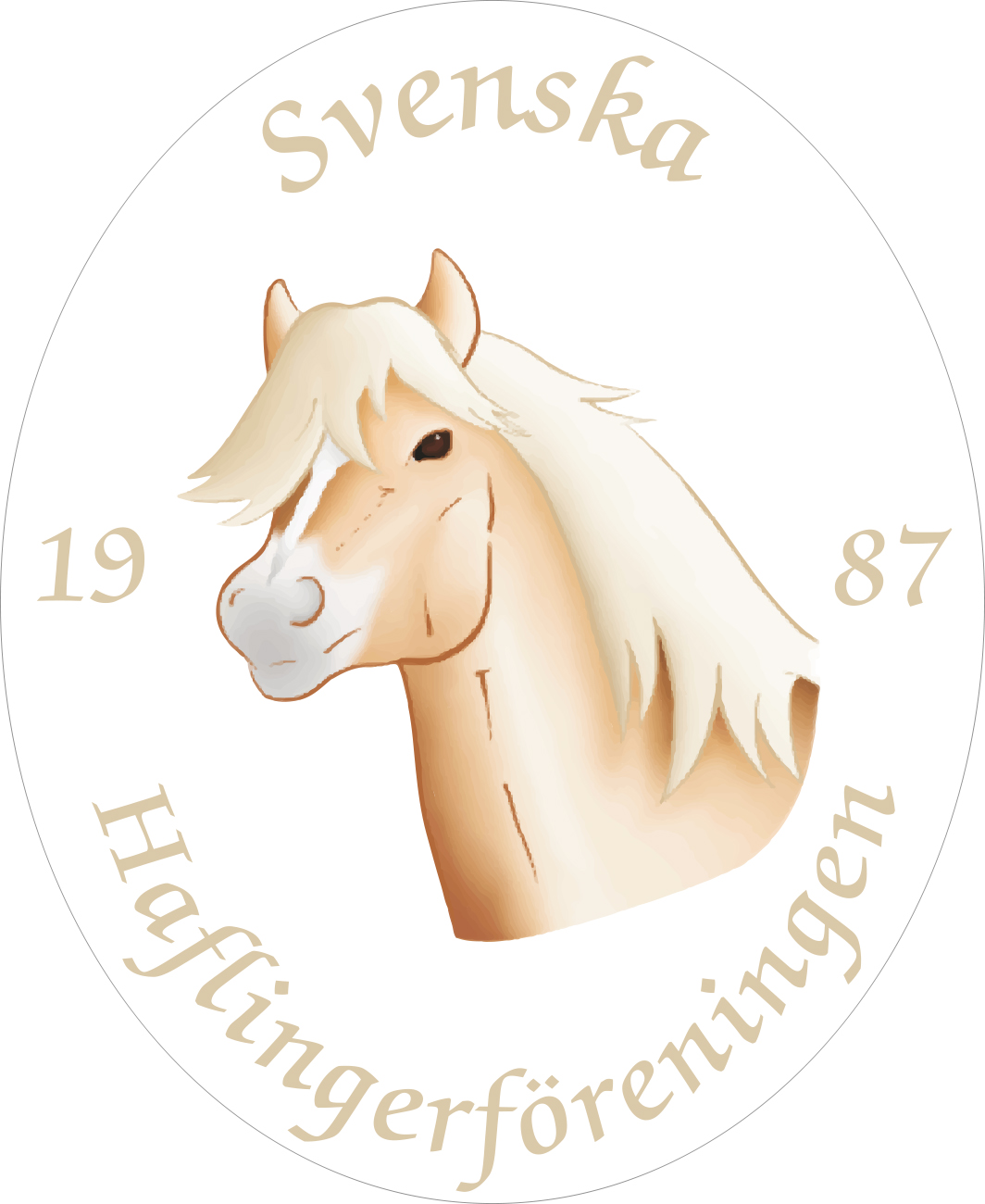 Svenska Haflingerföreningen (SHF)ANMÄLD HÄSTHÄRSTAMNINGUPPFÖDAREÄGAREÖVRIGTVillkor för giltig anmälan:1. Anmälan och anmälningsavgift skall inkommit till SVENSKA HAFLINGERFÖRENINGEN (SHF),senast anmälningsdag och till angiven adress enligt propositionerna det år hästen skall visas.2. Jag godkänner SHF:s gällande villkor enligt bilaga ”Övriga villkor vid avelsvärdering och utställning”Att i denna anmälan lämnade uppgifter är riktiga och att jag tagit del av gällande villkor intygas:______________________________	 ____________________________Ort och datum 				Hästägare, signaturUppvisningsplatsDatumRas för vilken utställning sker:NamnNamnKönRegistrerings- eller stamboksnummerFärgTeckenTeckenFödelsedatum & årFarRegistrerings- eller stamboksnummerMorRegistrerings- eller stamboksnummerFarfarRegistrerings- eller stamboksnummerMorfarRegistrerings- eller stamboksnummerFarmorRegistrerings- eller stamboksnummerMormorRegistrerings- eller stamboksnummerNamn och adressNamnAdressPostnummerOrtRiktnummer o telefonnummerMobilnummerEpost-adressEpost-adressSto har föl vid sidan                                  ❐ NEJ ❐ JA               Fölet skall anmälas på egen anmälningsblankett !Jag önskar markering ”till salu” i katalog   ❐ NEJ ❐ JAJag önskar plats i ❐ spilta, ❐ box eller ❐ utebox. Var god välj möjligt alternativ enligt uppgifterna i propositionen. Från dag _______ kl _______ Till dag _______ kl_________Sänds till Svenska Haflingerföreningen enligt adressuppgift angiven i propositionen !